2 июня 2018 года на базе МАУ «СШ «Держава»  состоялась  XII Спартакиада среди коллективов ветеринарных учреждений Калужской области.  В физкультурном мероприятие принимали участие 14 (более 120 человек) команд ветеринарных учреждений муниципальных районов и городских округов Калужской области, а так же команда комитета ветеринарии при Правительстве Калужской области. В торжественном открытии  приняли участие Председатель комитета ветеринарии при Правительстве Калужской области Соколовский Сергей Игоревич, Председатель Комитета по физической культуре и спорту Администрации города Обнинска Олухов Константин Владимирович. В программу Спартакиады, по мимо таких дисциплин как дартс, удары мячом по кеглям, бросок мяча в баскетбольное кольцо, было  включено выполнение испытаний и нормативов Всероссийского физкультурно-спортивного комплекса ГТО: наклон вперед из положения стоя с прямыми ногами на гимнастической скамье, сгибание и разгибание рук в упоре лежа на полу, поднимание туловища из положения лежа на спине, плавание.Команда города Обнинска заняло 1 почетное место, город Калуга стали 2, ну и бронзу получила команда ветеринаров из  Боровска. 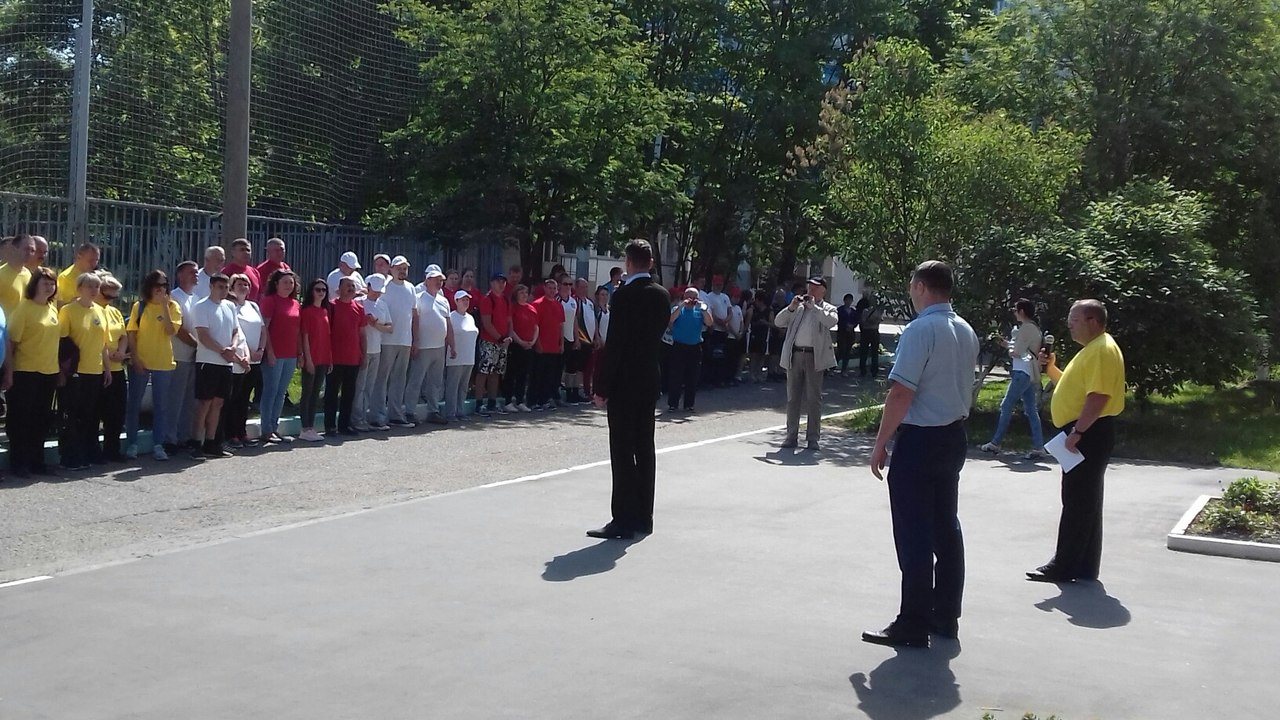 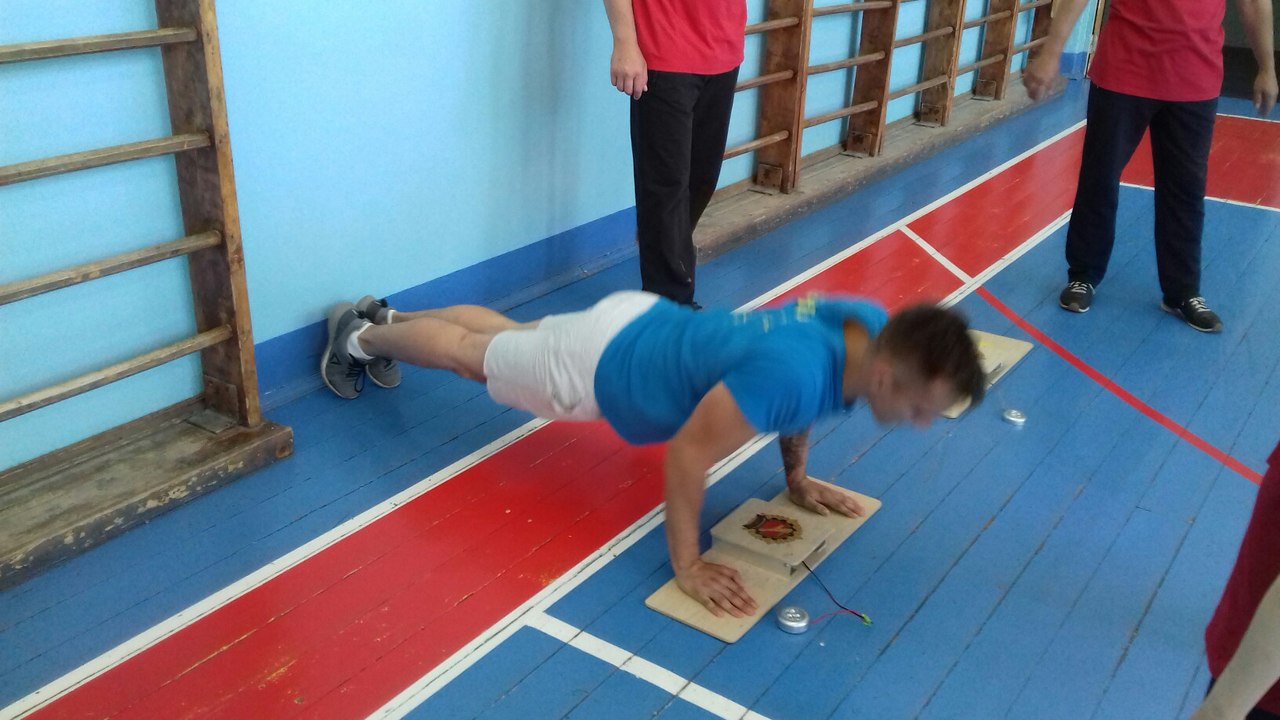 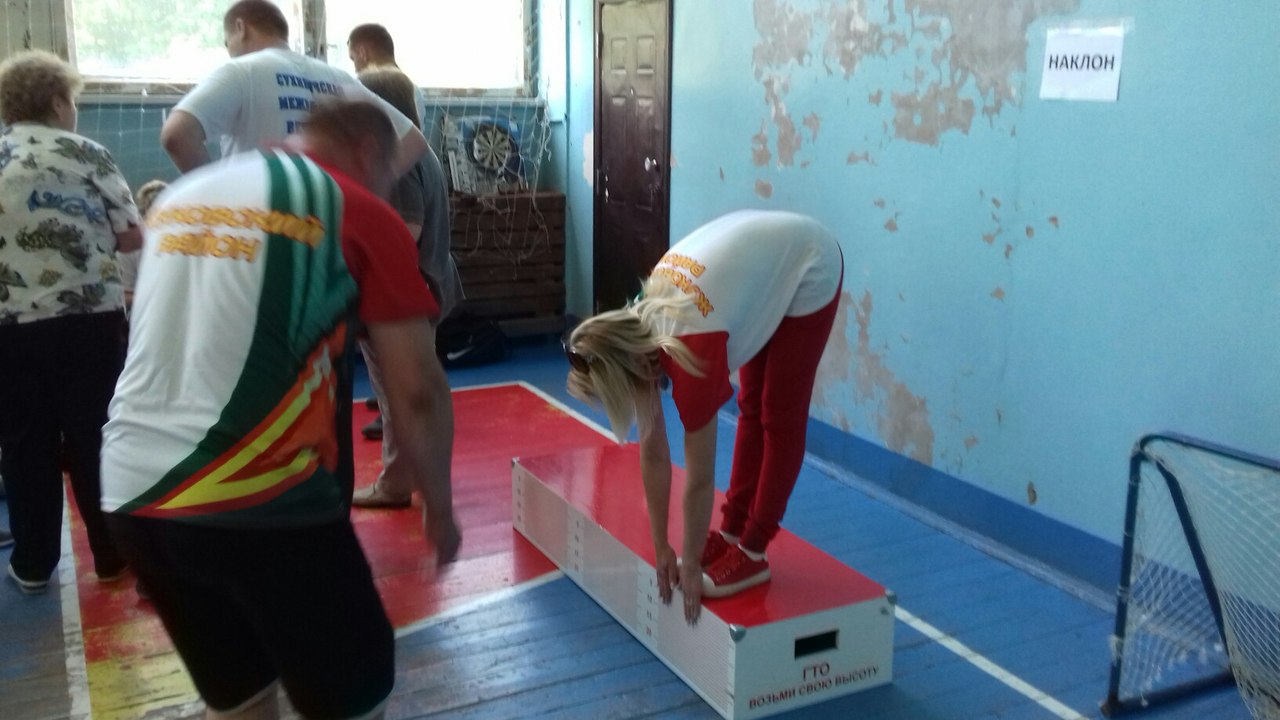 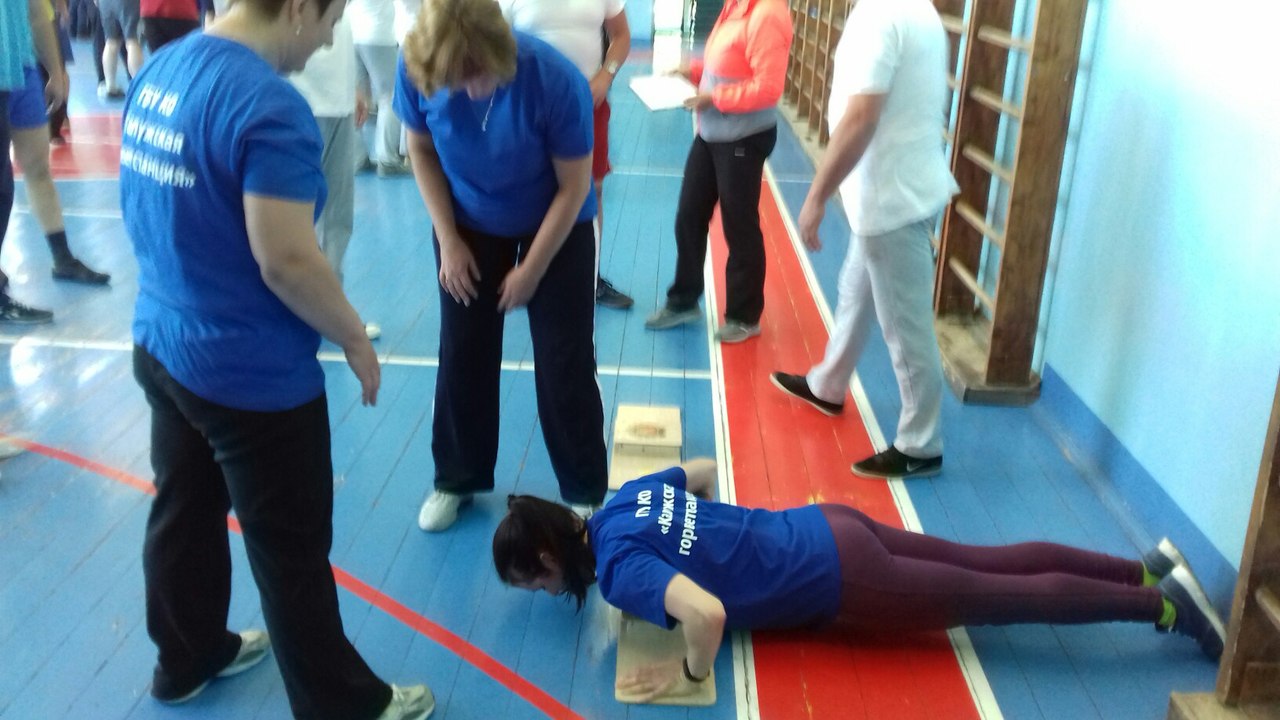 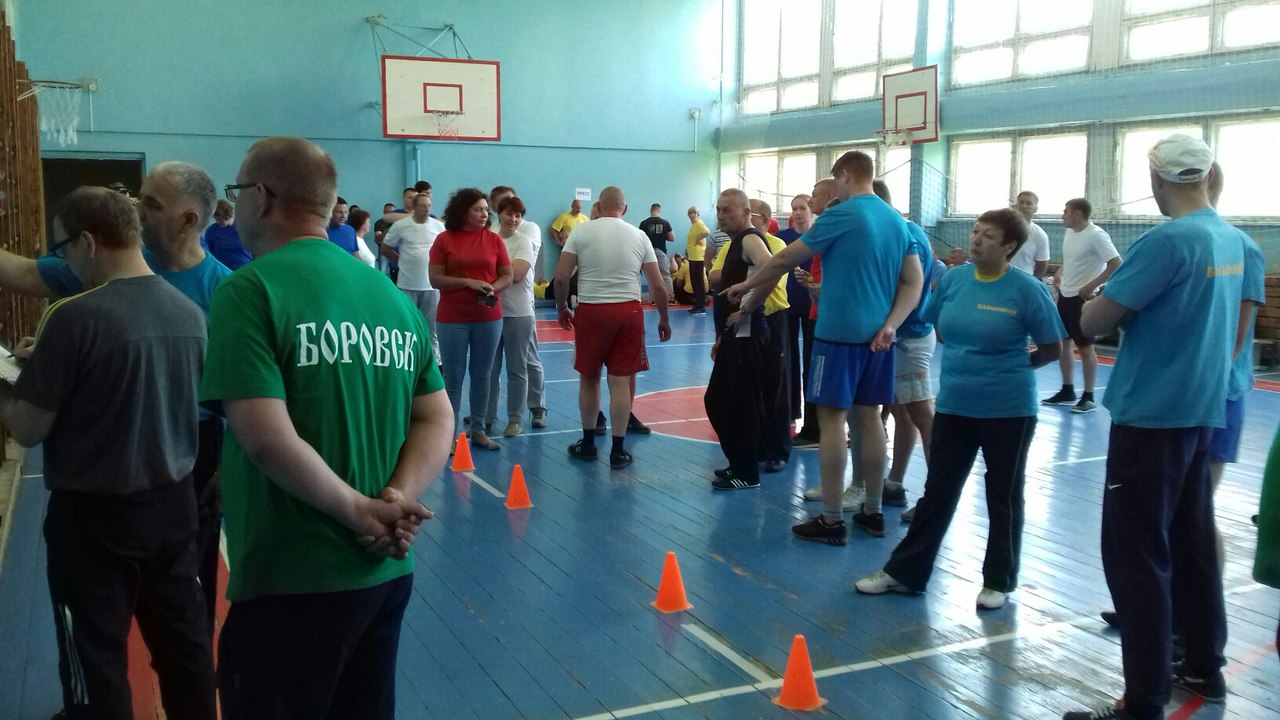 